Global Gender RegimesIntroduction to Feminist IR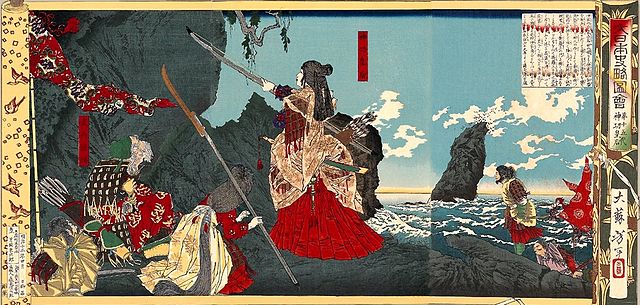 Trigger warning:  this lecture includes images from war and references to sexual violence that are disturbing and may trigger a trauma response.  Why do we need feminist IR?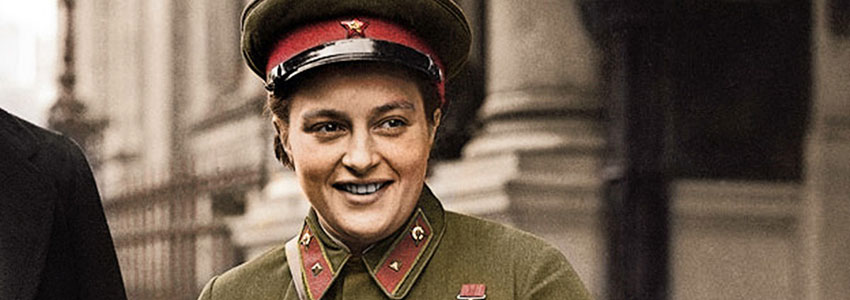 Women as warriors, rulers, diplomats, brides, mothers, wives, peacemakers, victims, “spoils of war”Mass rape as a military tactic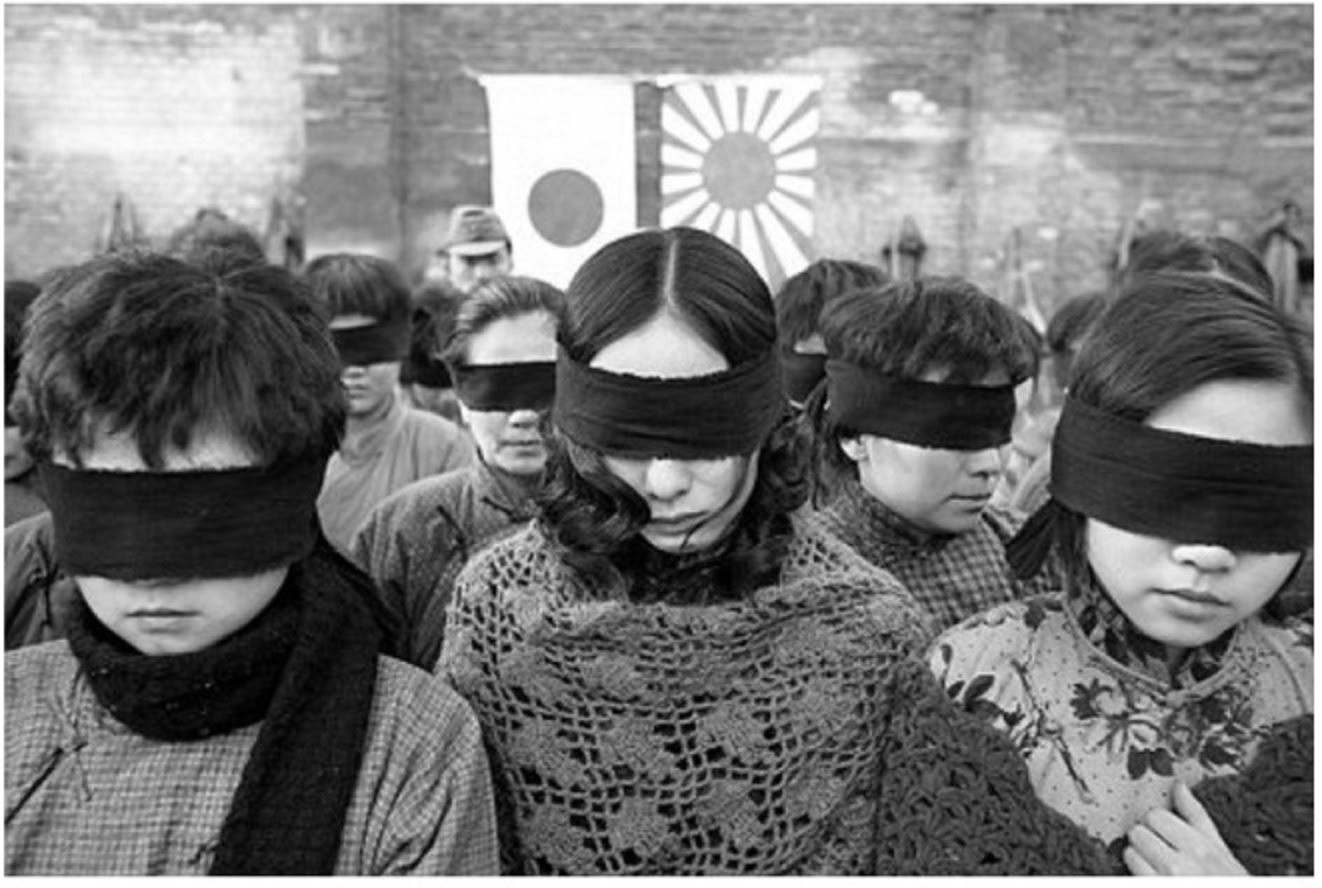 more on Nanking“liberation” of Berlin by the Red Army	Memoir: A Woman in Berlin	Filmsexual violence in the Holocaust	book onSrebrica	RwandaCatherine MacKinnon’s book Are Women Human?	Notes onInternational Criminal Court – rape as a tactic of genocideOrganized military sexual exploitation and violence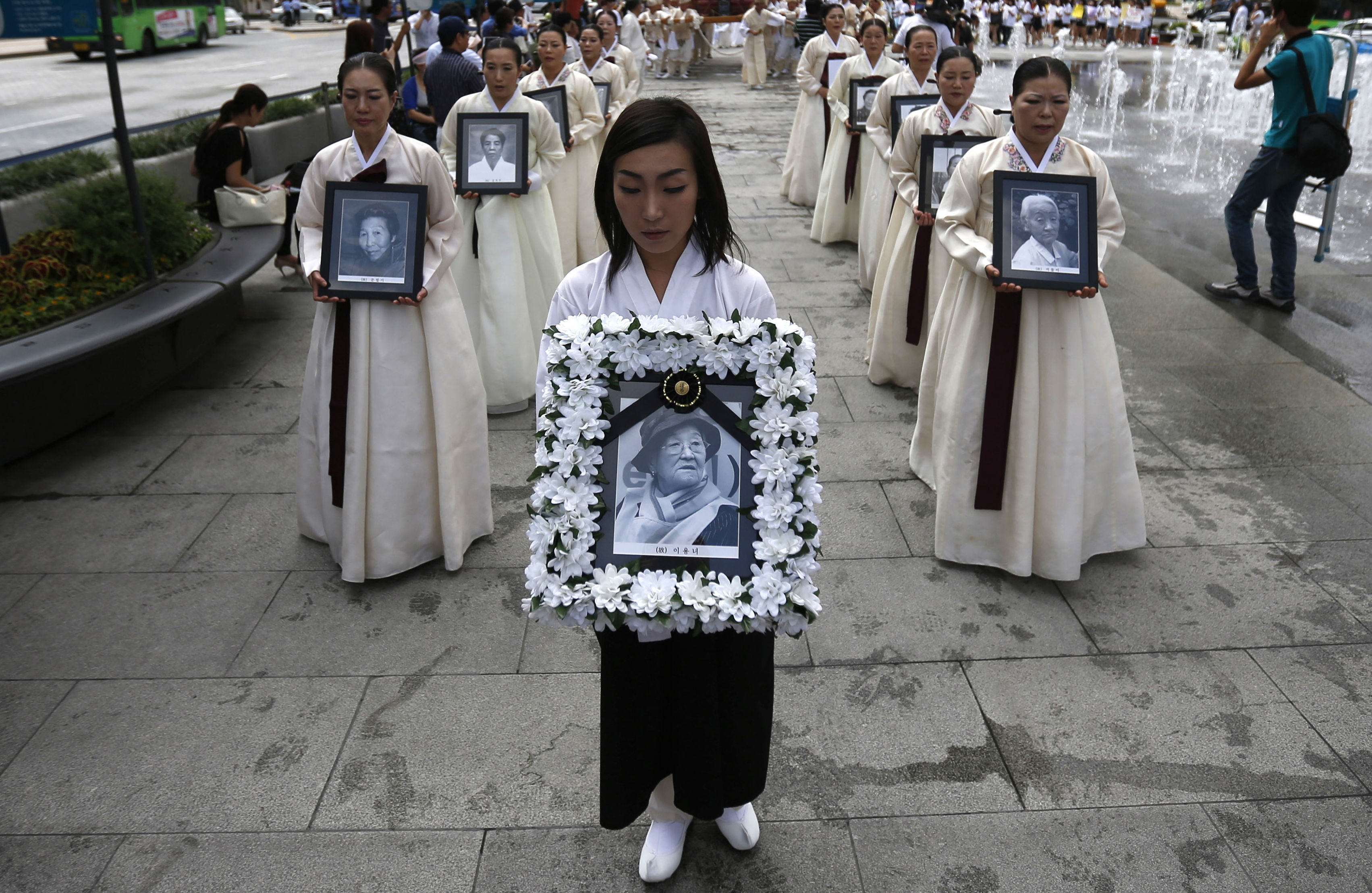 “womenandchildren”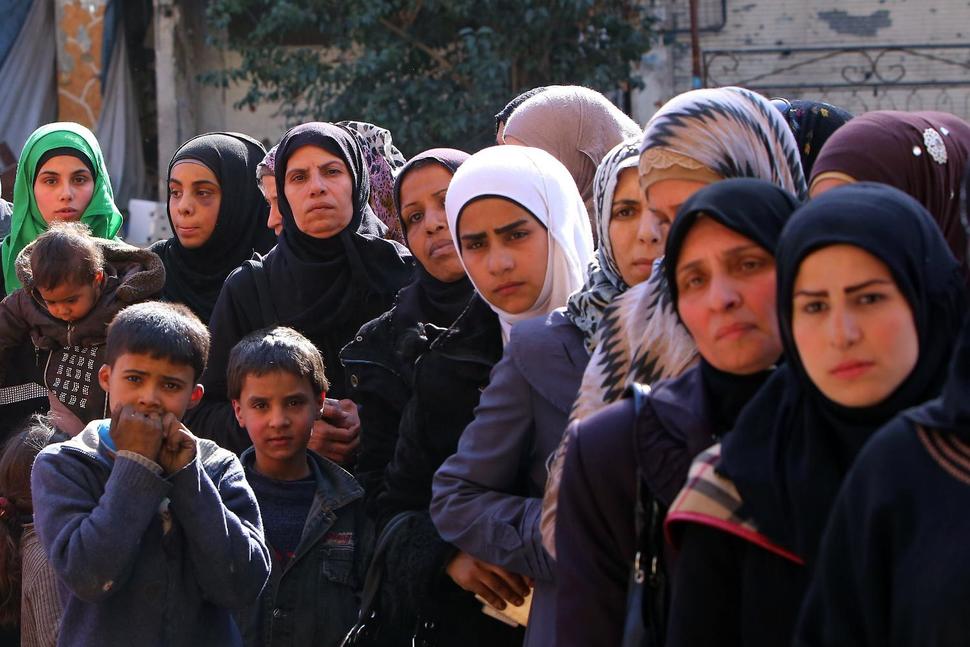 Most Syrian refugees “womenandchildren” Types of feminist IR reflect different kinds of feminism	Liberal – women’s rights are human rights; MacKinnon on	Marxist – IPE; Enloe, e.g.	Cultural, difference – MacKinnon on sexual violence as endemic to patriarchy, masculinity; Ruddick – on maternal ethics; Gilligan – moral reasoning.	Standpoint theory – feminist epistemology; Sandra Harding	Post-structuralism (post-modernism) – Scott on The Politics of Difference: Are women naturally more pacificist than men?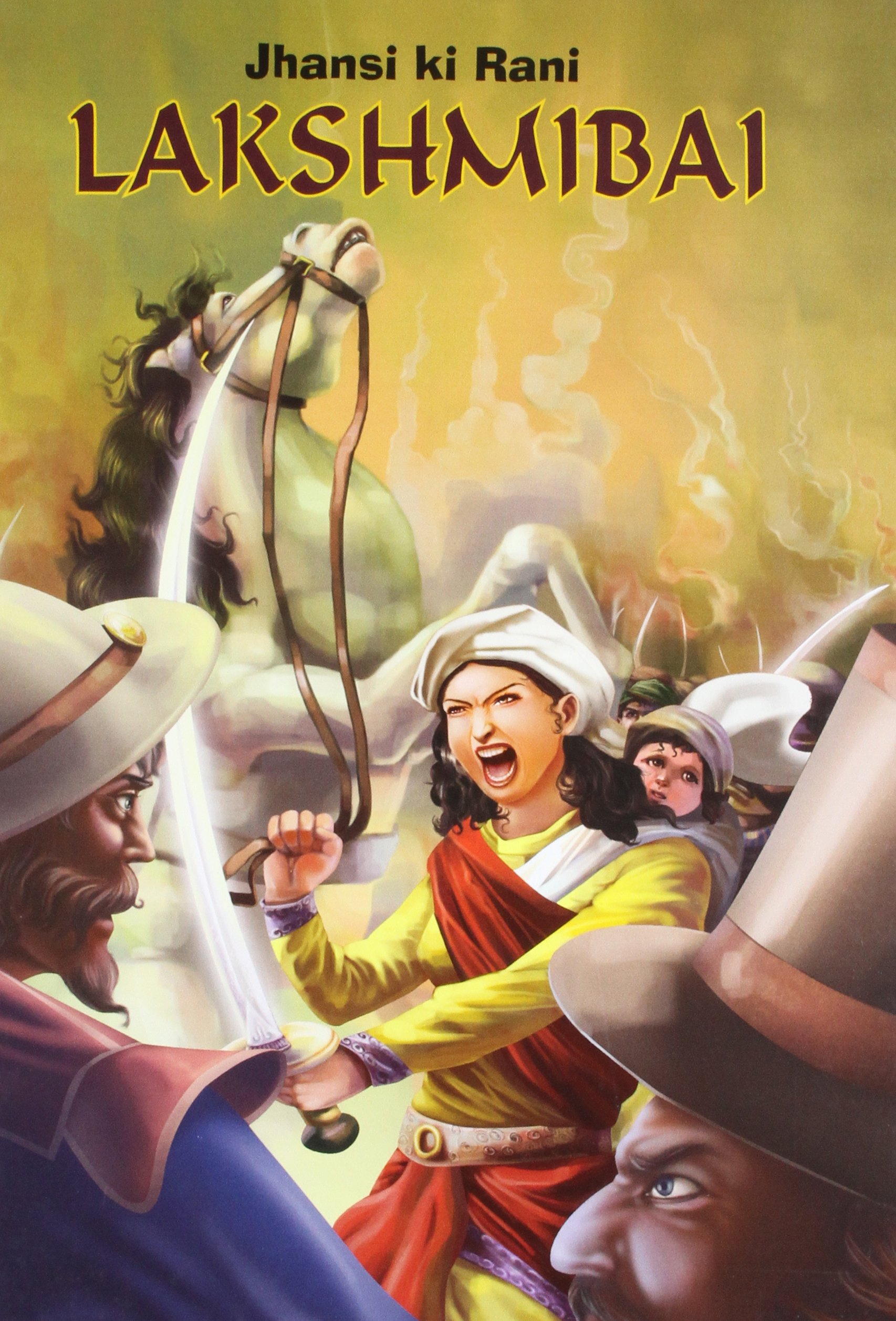 Post-structuralist’s answer: Sjoberg and Gentry Mothers, Monsters, Whores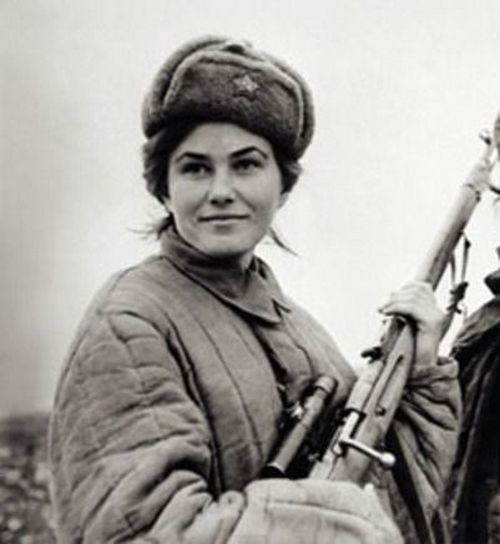 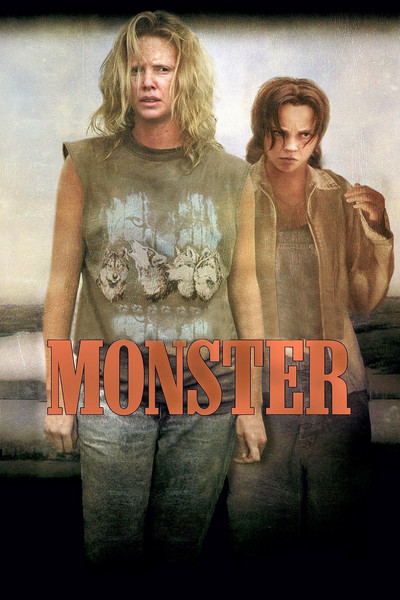 